Curriculum Overview for Cherry & Chestnut 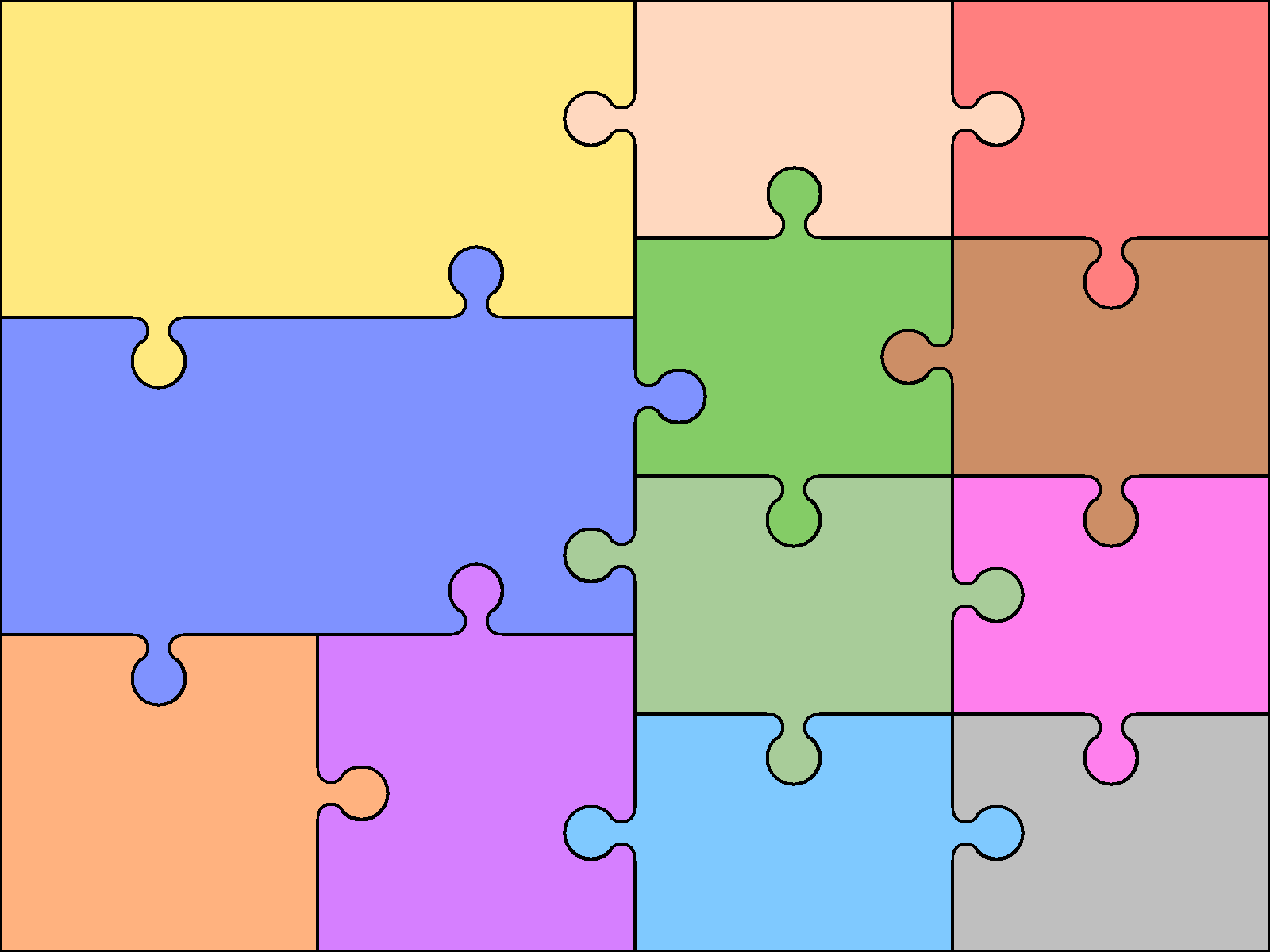 Reading Read a broad range of genres Recommend books to others Make comparisons within/across books Support inferences with evidence Summarising key points from texts Identify how language, structure, etc. contribute to meaning Discuss use of language, inc. figurative Discuss & explain reading, providing reasoned justifications for views EnglishWriting Use knowledge of morphology & etymology in spelling Develop legible personal handwriting style Plan writing to suit audience & purpose; use models of writing Develop character & setting in narrative Select grammar & vocabulary for effect Use a wide range of cohesive devices Ensure grammatical consistency EnglishWriting Use knowledge of morphology & etymology in spelling Develop legible personal handwriting style Plan writing to suit audience & purpose; use models of writing Develop character & setting in narrative Select grammar & vocabulary for effect Use a wide range of cohesive devices Ensure grammatical consistency Grammar Use appropriate register/ style Use the passive voice for purpose Use features to convey & clarify meaning Use full punctuation Use language of subject/object Speaking & Listening Use questions to build knowledge Articulate arguments & opinions Use spoken language to speculate,                           hypothesise & explore                            Use appropriate                                        register & language Art Charles Rennie MackintoshA Sense of WatercolourComputingOnline SafetyBloggingText adventuresQuizzingReading Read a broad range of genres Recommend books to others Make comparisons within/across books Support inferences with evidence Summarising key points from texts Identify how language, structure, etc. contribute to meaning Discuss use of language, inc. figurative Discuss & explain reading, providing reasoned justifications for views EnglishWriting Use knowledge of morphology & etymology in spelling Develop legible personal handwriting style Plan writing to suit audience & purpose; use models of writing Develop character & setting in narrative Select grammar & vocabulary for effect Use a wide range of cohesive devices Ensure grammatical consistency EnglishWriting Use knowledge of morphology & etymology in spelling Develop legible personal handwriting style Plan writing to suit audience & purpose; use models of writing Develop character & setting in narrative Select grammar & vocabulary for effect Use a wide range of cohesive devices Ensure grammatical consistency Grammar Use appropriate register/ style Use the passive voice for purpose Use features to convey & clarify meaning Use full punctuation Use language of subject/object Speaking & Listening Use questions to build knowledge Articulate arguments & opinions Use spoken language to speculate,                           hypothesise & explore                            Use appropriate                                        register & language Design & Technology           Funky furnishings (textiles)Marble Run (structures)Electrical systemsGeographyTrade & EconomicsExtreme weather: When weather makes the newsNumber/Calculation Secure place value & rounding to 10,000,000, including negatives All written methods, including long division Use order of operations (not indices) Identify factors, multiples & primes Solve multi-step number problems Algebra Introduce simple use of unknowns MathematicsGeometry & Measures Confidently use a range of measures & conversions Calculate area of triangles / parallelograms Use area & volume formulas Classify shapes by properties Know and use angle rules Translate & reflect shapes, using all four quadrants Data Use pie charts Calculate mean averages MathematicsGeometry & Measures Confidently use a range of measures & conversions Calculate area of triangles / parallelograms Use area & volume formulas Classify shapes by properties Know and use angle rules Translate & reflect shapes, using all four quadrants Data Use pie charts Calculate mean averages Fractions, decimals & percentages Compare & simplify fractions Use equivalents to add fractions Multiply simple fractions Divide fractions by whole numbers Solve problems using decimals & percentages Use written division up to 2dp Introduce ratio & proportion Design & Technology           Funky furnishings (textiles)Marble Run (structures)Electrical systemsGeographyTrade & EconomicsExtreme weather: When weather makes the newsNumber/Calculation Secure place value & rounding to 10,000,000, including negatives All written methods, including long division Use order of operations (not indices) Identify factors, multiples & primes Solve multi-step number problems Algebra Introduce simple use of unknowns MathematicsGeometry & Measures Confidently use a range of measures & conversions Calculate area of triangles / parallelograms Use area & volume formulas Classify shapes by properties Know and use angle rules Translate & reflect shapes, using all four quadrants Data Use pie charts Calculate mean averages MathematicsGeometry & Measures Confidently use a range of measures & conversions Calculate area of triangles / parallelograms Use area & volume formulas Classify shapes by properties Know and use angle rules Translate & reflect shapes, using all four quadrants Data Use pie charts Calculate mean averages Fractions, decimals & percentages Compare & simplify fractions Use equivalents to add fractions Multiply simple fractions Divide fractions by whole numbers Solve problems using decimals & percentages Use written division up to 2dp Introduce ratio & proportion               Modern	    LanguagesSchoolTimeMusicFashionFrench NewspapersTowns          Music‘Happy’Classroom JazzA New Year carol‘You’ve got a friend’Music and meReflect, rewind and replayScienceLightAnimals including humansLiving things and their habitatsEvolution and inheritanceElectricityScienceLightAnimals including humansLiving things and their habitatsEvolution and inheritanceElectricityHistoryWW1Britain Since 1930          Ancient GreeceHistoryWW1Britain Since 1930          Ancient Greece              Modern	    LanguagesSchoolTimeMusicFashionFrench NewspapersTowns          Music‘Happy’Classroom JazzA New Year carol‘You’ve got a friend’Music and meReflect, rewind and replayScienceLightAnimals including humansLiving things and their habitatsEvolution and inheritanceElectricityScienceLightAnimals including humansLiving things and their habitatsEvolution and inheritanceElectricityHistoryWW1Britain Since 1930          Ancient GreeceHistoryWW1Britain Since 1930          Ancient GreecePhysical	  	   EducationDance Gym/Yoga                       Basketball/NetballHockey/ Lacrosse          Athletics     Cricket/ Rounders                       Religious		EducationCreation stories                         Ultimate questionsIdentity and belonging            Human responsibility and value